РЕПУБЛИКА СРБИЈАОПШТИНА ЧАЈЕТИНА 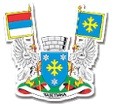 Одељење за урбанизам иимовинско правне пословеТелефон: 031/3831-151 лок. 139  Потребне информације    Потребна документација за подношење захтева:    Таксе:У Чајетини ___________________ године			ПОДНОСИЛАЦ ЗАХТЕВА:										___________________________РБ1Име и презиме / пословно име2Адреса3Контакт телефон4Е-mail5Катастарска парцела6Катастарска општина7Намена објекта8Место и адреса објекта9Извођач радова10Разлог за уклањање објектаРБНазив документа УсловиНапомена1Пројекат рушења са техничком контролом 3 примерка 2Копија плана и препис листа непокретности Оригинал, не старији од шест месециРБНАКНАДАПРИМАЛАЦИЗНОСБРОЈ РАЧУНАПОЗИВ НА БРОЈ1Републичка административна таксаБуџет републике Србије1040,00Приликом подношења захтева840-742221843-5797 90-0352Локална административна таксаБуџет општине Чајетина3.000,00 Приликом преузимања решења840-742251843-7397 90-035